ПОЛОЖЕНИЕ О ЛИТЕРАТУРНОМ СТЕНДАПЕ  «БОЛЬШОЙ ДРОНТ»Литературный стендап  -  это выступление перед микрофоном с монологом  о  прочитанной книге. Яркие, креативные рассказы вызывают дружеские дискуссии и создают неповторимую атмосферу.Прошлым стендапом участники практически организовали постапокалипсис. В этот раз они решили уронить антиутопии*. Нам страшно, но мы готовы организовать это безумие.А вы готовы в нем поучаствовать?- участники попробуют стать частью идеального общества;- им это понравится;- или нет;- стендаперов ждут книги-антиутопии на любой вкус;- но достанется каждому лишь одна;- нет, выбора не будет, – это идеальное общество, помните? - прочитав книгу, каждый из участников решит, хотел бы он жить в этом мире;- и расскажет нам об этом;- они все (абсолютно все) станут крутыми стендаперами и литературными критиками;- покажут всем, насколько они  круты;- получат небольшие трофеи, а кто победит – заберет большой.И помните «Большой Дронт» следит за вами!Как все будет происходить:До 27 марта мы собираем заявки* от будущих участников. *как  оставить заявку на участие читай ниже28 марта в Мурманской областной детско-юношеской библиотеке имени В.П. Махаевой (ул. Буркова, 30) будет происходить распределение книг, отобранных организаторами. Личное присутствие в этот раз не просто позволит проконтролировать процесс, но погрузит участников в атмосферу антиутопии. Организаторы приготовили шоу, не пропустите!Каждому участнику будет выделен свой собственный идеальный куратор, который будет помогать во всем, но котиком не будет. Все серьезно, ребята, это антиутопия.За несколько дней до финала состоятся открытые прослушивания, по результатам которых определятся 10 лучших стендаперов.Финал произойдет 23 апреля. После каждого выступления жюри и зрители смогут задать стендаперу вопросы.Квалифицированное жюри определит победителя литературного стендапа, а зрители выберут своего фаворита.Все участники получат небольшие сувениры на память и сертификаты.Участие бесплатное.Участник должен быть готов:Соответствовать возрасту от 14  до 24 лет.Заявиться на участие до 27 марта. Сделать это можно несколькими способами:- оставить онлайн-заявку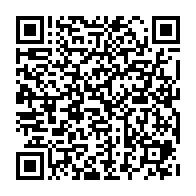 - написать сообщение в паблике ВК «Говорящий Дронт»,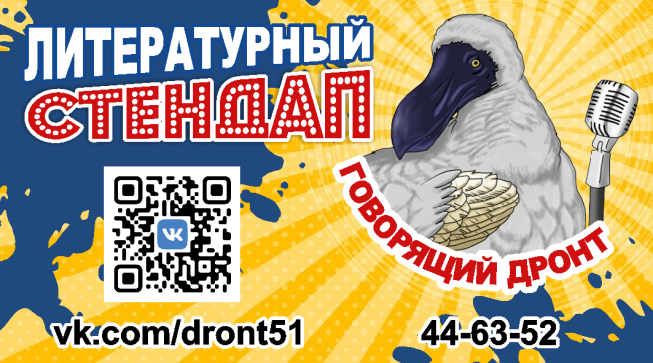 - написать на адрес электронной почты  drontshow51@gmail.com- прийти  на ул. Буркова  30,   отдел  информационно-библиографической работы и педагогического общения, ЛитUp центра БиблиоДвиж* и оставить заявку там,* отделы находятся на втором и цокольном этажах Мурманской областной детско-юношеской библиотеки имени В.П. Махаевой- позвонить по телефону 8(8152) 44-63-52Отправляя заявку, участник автоматически соглашается на фото и видеосъемку, публикацию материалов в сети ИнтернетПодписаться на паблик ВК «Говорящий Дронт»Прийти на распределение книг 28 марта.Сразу же начать читать доставшуюся книгу.  Подготовить стендап к финальному отбору (ориентировочно 19-20 апреля).Сотрудничать с куратором, не игнорировать его сообщения.Требования к выступлениюУчастник полностью читает доставшуюся книгу и составляет выступление в процессе или после чтения;Стендап участника должен быть не меньше пяти, но не больше десяти минут и соответствовать жанру литературного стендапа*: -  участник не просто поверхностно шутит о книге, а делится со зрителями своими впечатлениями о ней, пытается анализировать, что понравилось, что нет и почему- участник не просто высказывает свое мнение о книге, анализирует и дает краткую характеристику литературным идеям автора, а делает это креативно и с юмором*организаторы обязуются помочь в освоении искусства литературного стендапа см. Обязанности организаторовВ выступлении участник учитывает рекомендации организаторов;Участник соблюдает формат мероприятия 14+ : строго запрещен мат, пропаганда наркотиков, насилия, порнографии;Стендапер имеет право работать с собственным куратором* (родителем, учителем, коучем, другом и др.). В этом случае необходимо сообщить организаторам его имя, чтобы они могли подготовить сертификаты и благодарственные письма.    *это не отменяет работу с библиотечным кураторомОбязанности организаторов:Подобрать интересные книги;Быть всегда на связи и всячески помогать участникам подготовить выступление, но не писать его за участника!Быть идеальными кураторами;Своевременно доносить до участников важную информацию;Организовать два интересных мастер-класса: «Как стать крутым стендапером», «Как стать крутым литературным критиком»; Подготовить интересные призы;Выложить фото-видео материалы в сеть Интернет, пригласить прессу. Подготовить ролики самых интересных выступлений (не быстро).Порядок подведения итогов и награждение:С целью выявления победителя создается квалифицированное жюри.Жюри активно участвует в обсуждении книги, задает каждому участнику вопросы.Участник, чье выступление будет признано лучшим, получит диплом победителя и призы. По результатам зрительского голосования так же будет вручен приз и диплом.Остальные выступающие получат небольшие трофеи и сертификаты участника, кураторы (если есть) – сертификаты куратора. Организаторы:Все вопросы по мероприятию можно им задавать по телефону и электронной почте, приведенным ниже.Гизун Елена Владимировна, главный библиограф ОИБР и ПО – координатор проекта, контактный телефон – 8(8152)44-63-52, Email:   drontshow51@gmail.comЛеушина Юлия Михайловна, ведущий  методист НМОЩербакова Екатерина Алексеевна, ведущий библиотекарь молодежного центра «Библиодвиж» *Антиутопия - (англ. dystopia) — направление в художественной литературе и кино, в узком смысле — описание тоталитарного государства, в широком смысле — любого общества, в котором возобладали негативные тенденции развития. Антиутопия является полной противоположностью утопии.